9	examiner et approuver le Rapport du Directeur du Bureau des radiocommunications, conformément à l'article 7 de la Convention:9.2	sur les difficultés rencontrées ou les incohérences constatées dans l'application du Règlement des radiocommunications*; etPartie 14 – Paragraphe 3.2.5.7 du rapport du Directeur du BRIntroductionOn trouvera dans le présent Addendum la proposition européenne commune concernant le § 3.2.5.7 du Rapport du Directeur du Bureau des radiocommunications au titre du point 9.2 de l'ordre du jour de la CMR-19. Le § 3.2.5.7 porte sur les propositions de modifications du § 6.19 de l'Appendice 30B du RR et sur l'obligation pour l'administration notificatrice d'obtenir l'accord de tous les pays faisant partie de la zone de service finale de son assignation.Conformément aux dispositions du § 6.19 a) de l'Appendice 30B du RR, le Bureau examine chaque assignation dans la fiche soumise au titre du § 6.17 de l'Appendice 30B du RR du point de vue de l'obligation pour l'administration notificatrice de rechercher l'accord des administrations identifiées au § 6.6 de l'Appendice 30B du RR.Cependant, la zone de service finale notifiée comprend parfois les territoires de certaines administrations qui ne faisaient pas partie de la zone de service initiale indiquée dans la fiche de notification correspondante soumise en vertu du § 6.1 de l'Appendice 30B du RR.Étant donné que la zone de service finale devrait comprendre uniquement les territoires des administrations ayant donné leur accord explicite pour que leur territoire soit inclus dans la zone de service de l'assignation de l'administration en question, il est nécessaire d'apporter des améliorations au texte du § 6.19 a) de l'Appendice 30B du RR, afin de prévoir la possibilité d'inclure dans la zone de service finale les pays qui ne faisaient pas partie de la soumission initiale au titre du § 6.1 de l'Appendice 30B du RR.PropositionsAPPENDICE 30B (RÉV.CMR-15)Dispositions et Plan associé pour le service fixe par satellite
dans les bandes 4 500-4 800 MHz, 6 725-7 025 MHz,
10,70-10,95 GHz, 11,20-11,45 GHz et 12,75-13,25 GHzARTICLE 6     (Rév.CMR-15)Procédures applicables à la conversion d'un allotissement en assignation, 
à la mise en œuvre d'un système additionnel ou à la modification 
d'une assignation figurant dans la Liste1,2     (CMR-15)MOD	EUR/16A22A14/16.19	Dès réception d'une fiche de notification complète au titre du § 6.17, le Bureau examine chaque assignation de la fiche:a)	du point de vue de l'obligation pour l'administration notificatrice de rechercher l'accord des administrations ;b)	du point de vue de sa conformité au Tableau d'attribution des bandes de fréquences et aux autres dispositions7 du Règlement des radiocommunications, exception faite des dispositions se rapportant à la conformité au Plan du service fixe par satellite; etc)	du point de vue de sa conformité à l'Annexe 3 du présent Appendice.Motifs:	Afin d'englober les pays qui font partie de la zone de service finale notifiée au titre du § 6.17 de l'Appendice 30B du RR, qui ne faisaient pas partie de la soumission correspondante au titre du § 6.1 de l'Appendice 30B du RR, il est proposé d'apporter des améliorations au texte du § 6.19 a) de l'Appendice 30B du RR.______________Conférence mondiale des radiocommunications (CMR-19)
Charm el-Cheikh, Égypte, 28 octobre – 22 novembre 2019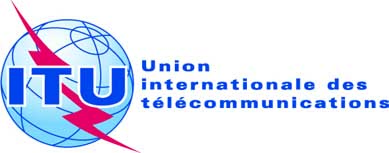 SÉANCE PLÉNIÈREAddendum 14 au
Document 16(Add.22)-F7 octobre 2019Original: anglaisPropositions européennes communesPropositions européennes communesPROPOSITIONS POUR LES TRAVAUX DE LA CONFÉRENCEPROPOSITIONS POUR LES TRAVAUX DE LA CONFÉRENCEPoint 9.2 de l'ordre du jourPoint 9.2 de l'ordre du jour